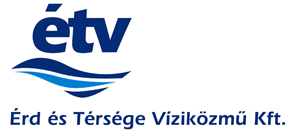 Az Érd és Térsége Víziközmű Kft
felvételt hirdet az alábbi munkakörbe:
Vízmérő-leolvasóMunkaköri feladat: A Társaság szolgáltatási területén, településenként illetve számlázási körzetenként a vízmérők leolvasása a megadott időszakon belül. A vízmérő leolvasásakor a mérőhelyről fénykép készítése, a mérőállás rögzítése.Fényképes, jövedelemelvárást is tartalmazó pályázati anyagát az ugyfelszolgalat@erdivizmuvek.hu e-mail címre kérjük megküldeni.Pályázati feltételek:szakmunkás bizonyítvány (szakközépiskolai érettségi előnyt jelent);megbízhatóság, terhelhetőség, rugalmasság;fizikai terhelhetőség, jó általános állóképesség;hasonló területen szerzett tapasztalat előnyt jelent.Munkaviszony időtartama:határozatlan idejű munkaviszony, 6 hónap próbaidővelFoglalkoztatás jellege:teljes munkaidőben történő foglalkoztatás (heti 40 óra)Munkavégzés helye:A Társaság szolgáltatási területe: Érd, Diósd, Tárnok, Törökbálint, Pusztazámor, Herceghalom, Sóskút, Remeteszőlős (Magyarország területe)Munkabér, juttatások:a munkabér megegyezés szerint kerül meghatározásra, egyéb juttatásokra a Társaságunknál hatályos Kollektív Szerződés tartalmaz rendelkezéseketÁlláshely betölthetőségének ideje:az elbírálást követően megegyezés szerintBenyújtandó iratok:fényképes önéletrajz, jövedelemelvárás.Jelentkezés határideje:folyamatos